Комплексная контрольная работа по английскому языку  7 класс.1.Listen and choose the right variants to complete the sentences.1) Sharon goes to … school.a) primary                  b) secondary2. Sharon … her school.a) likes                          b) doesn`t like3. She classes … on Saturdays.a) has                              b) doesn`t have4. Sharon must be at school at … .a) 8.40                              b) 8.505. Sharon`s uniform  is … .a) brown jacket, white blouse and green shoes, red skirtb) dark blue skirt, blue  blouse, grey jacket and black shoes6. After school Sharon plays … .a) grass hockey                    b) ice hockey7) She likes  …a) listening to music and roller skatingb) listening to music and skating2 Read the text and decide in which of the sentences the information is true, false or not stated1) American pupils have four vocations during the school year.2) The American school year is longer than the English school year.3) Teachers give marks to their students at the end of each term.4) Every child in America goes to high school5) English and Maths are the most important subjects for everyone.6)  American students have a fairly easy life.3. Fill in many/much1) I don’t eat …….mangoes. 2) He eats ……. fish.  3) That man drank……..so wine.  4) Marry must not eat too ……. salt.  5) There are……….. new pictures in the gallery. 6) He had………….pairs of socks.  7) There is………….. butter on the plate.  8) Would you like………..ice cream? 9) Why did you eat so…………..fruit? 4. Fill in little/few.1) He has got………….friends. 2) I drink…………coffee.  3) The Smits have………….many. 4) There was………lemonade in the bottle.  5) He has ……………English books. 6) I am sorry I’ve read very……………books. 7) Everyday he spend……….time reading the books. 8) The pupils of our class ask……………questions at lesson.5.  Complete this text; choose the right forms of the verbs.Last summer I (be) abroad for three weeks. My father (go) to France on business and (take) me with him. In Paris we (stay) in a hotel. We usually (have) breakfast early in the morning. Then my dad (drive) to work and I (ride) to the swimming bath. I (swim) there. When I (come) to Paris, I (know) only two or three French words. Soon I (begin) (understand) French.  Dad’s friends (teach) me. I think I can (speak) French a little now.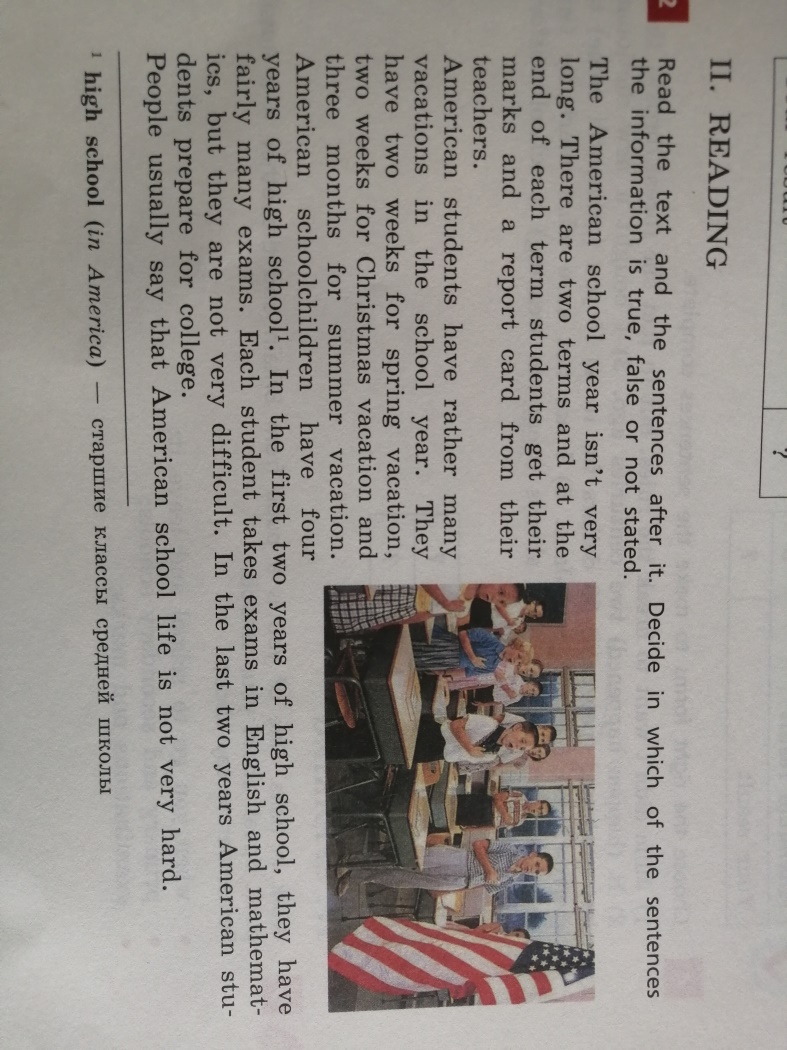 